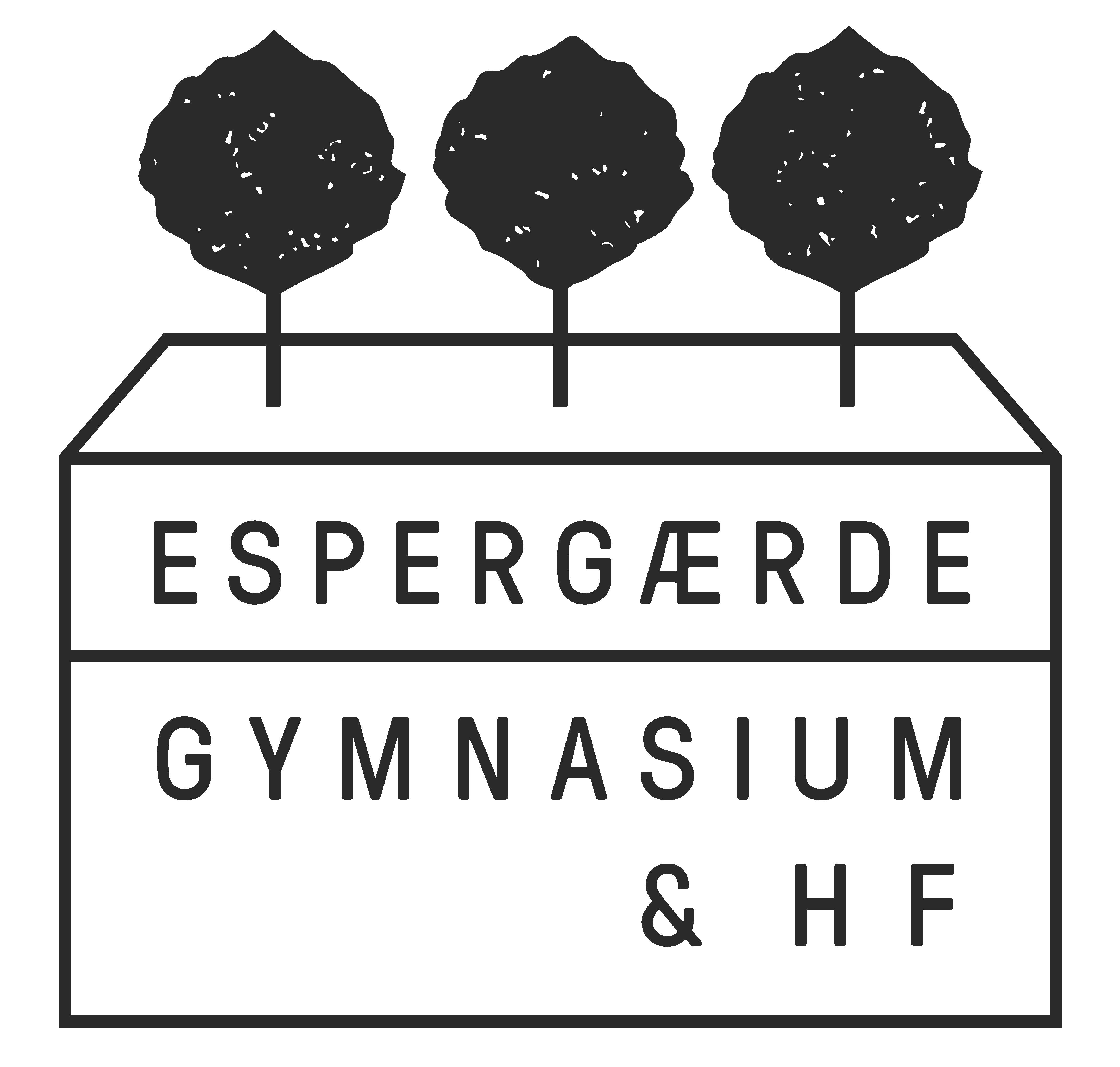 TRÆFFETIDERStudievejledningenEfterår 2023Frederik Sandby (FS):  1j, 1t, 1f, 1n, 2j, 2m, 3b, 3j  Mette Holm (MH): 1p, 1e, 1m, 2a, 2c, 2t, 3a, 3e, 3uLea Lavtsen (LL): 1a, 1c, 1u, 2k, 2u, 2b, 2q, 3k, 3lTrine Døssing (TD): 1b, 1l, 1k, 2f, 2l, 2p, 3c, 3d, 3f Torsten Jøhncke (TO): 1q, 1d, 1v, 2d, 2e, 2n, 3m, 3n, 3t TEAM DK: Mette (MH)HEA-vejleder: Pernille Vedel Vincent (PE) MANDAG MANDAGTIRSDAGTIRSDAGONSDAGONSDAGTORSDAGTORSDAG FREDAG FREDAG TIDU-ugeL-uge   U-ugeL-ugeU-ugeL-ugeU-ugeL-ugeU-ugeL-uge8.05-9.4010.00-11.35TDLLFSFS/LLMØDEMHLLFS12.05-13.40FS/MH/TOMH/TOTDLL/MHTO/TDTO/TDMØDE13.50-15.25